Аюпова Адэль Ринатовнаучитель математики (учитель-практикант)МАОУ Лицей №37г. Саратова,Саратовская область, 2016 годИндивидуальные картыдля 9 класса по темеАРИФМЕТИЧЕСКАЯ ПРОГРЕССИЯ: РЕШЕНИЕ ТЕКСТОВЫХ ЗАДАЧУчитель: 			Аюпова Адэль РинатовнаПредмет:			алгебра 9 классЦель:	проверить умения применять свойства арифметической прогрессии к решению задачИндивидуальная картаДля закрепления и коррекции знаний по теме «Решение задач с помощью свойств арифметической прогрессии» разрабатывается специальная система задач. Структура рабочей карты включает:– две типовые задачи, расположенные по возрастанию уровня их сложности;Ученик должен за ограниченное время(10 минут) решить обе задачи, чтобы получить оценку «отлично». Если одна из задач решена полностью, а вторая начата правильно, но не доведена до конца или ошибка в расчетах – ставится оценка «хорошо»; если решена только одна задача, и решена верно – оценка «удовлетворительно», во всех других случаях – «неудовлетворительно». Вариант 1Решите задачи:Руслану надо решить 420 задач. Ежедневно он решает на одно и то же количество задач больше по сравнению с предыдущим днем. Известно, что за первый день Руслан решил 13 задач. Определите, сколько задач Руслан решил в последний день, если со всеми задачами он справился за 12 дней. Турист идет из одного города в другой, каждый день проходя больше, чем в предыдущий день, на одно и то же расстояние. Известно, что за первый день турист прошел 9 километров. Определите, сколько километров прошел турист за пятый день, если весь путь он прошел за 9 дней, а расстояние между городами составляет 189 километров. Вариант 2Решите задачи:Кусок дерева падает с обрыва. В свободном падении за первую секунду он пролетел 4,2 м, за каждую последующую секунду - на 9,7 м больше. Вычисли глубину ущелья, если дерево достигло дна через  13 секунд.Грузовик перевозит партию щебня массой 210 тонн, ежедневно увеличивая норму перевозки на одно и то же число тонн. Известно, что за первый день было перевезено 2 тонны щебня. Определите, сколько тонн щебня было перевезено на девятый день, если вся работа была выполнена за 14 дней.________________________________________________________________Ключ:Вариант 1Решение:
Так как Руслан ежедневно решает на одно и тоже количество задач больше по сравнению с предыдущим днем, то последовательность решенных задач является арифметической прогрессией. Поэтому можно записать, что  a1=13. Последний член равен an.
Сумма прогрессии равна 420 или Sn = 420. Количество членов прогрессии равно количеству дней для решения n=12.
  Запишем формулу для определения суммы арифметической прогрессии
 Sn = (a1 + an)*(n/2)
Выразим из формулы an
an = 2Sn : n – a1
Подставим известные значения
an = 2*420/12 - 13 =  57
Поэтому в последний день Руслан решил 57 задач.
Ответ: 57Решение:Согласно формуле суммы n-первых членов арифметической прогрессии имеем:S9= * 9, Откуда a9=33.Воспользуемся формулой n-го члена арифметической прогрессии, чтобы найти  разность d:a9 = a1 +8d;33 = 9 +8d;d = 3.Тогда a5 = a1 + 4d;a5 = 9 + 4*3 = 21/Ответ: 21.Вариант 2Это арифметическая прогрессия, значит а1 = 4,2, а d = 9,7. Для того, чтобы вычислить глубину ущелья, нужно посчитать сумму тринадцати членов:S13 =  * n,откуда S13 = 811,2 м.Ответ: 811,2 м.Грузовик увеличивает норму перевозки каждый день на одно и то же число. Это арифметическая прогрессия. Первый член прогрессии равен 2 (количество тонн, перевезённое в первый день). Сумма прогрессии равна 210 (общее количество перевезённого щебня). Число членов прогрессии 14 (число дней, за которые был перевезён груз). Используем формулу суммы арифметической прогрессии и найдём из неё d – количество тонн, на которое увеличивалась норма перевозки каждый день: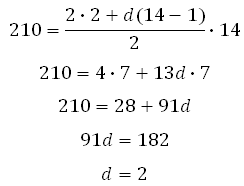 Таким образом, на девятый день грузовик перевез: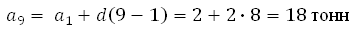 Ответ: 18 тонн